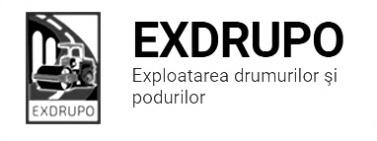 Notă informativăcu privire la lucrările de întreţinere şi salubrizare a infrastructurii rutieresect. Centru (8 muncitori): executate 01.10.2020:Salubrizarea manuală: str. Testimițeanu – 1 cursă, str. Academiei – 0,5 cursă, Podul Izmail – 0,5 cursîă.Instalarea bordurelor: str. Testimițeanu (tr.)-51 buc.Săpătură manuală: str. Testimițeanu (tr.)-3 m3.Salubrizarea mecanizată (Noapte01,-02): str.Sciuasev , str. București , str. Bernardazzi, str. Cantemir, str,Negruzii, str. Gagarin, str. A. Gării, str. Ciuflea,  Viaduc..executate 01.10-02.10.2020 (în noapte):Salubrizarea mecanizată : str.Sciuasev , str. București , str. Bernardazzi, str. Cantemir, str,Negruzii, str. Gagarin, str. A. Gării, str. Ciuflea,  Viaduc..planificate 02.10.2020:Instalarea bordurelor: str. Testimițeanu (tr.).Frezarea p/c: str. TestimițeanuExcavare/transportare gunoi: str. Testimișeanu (tr.)sect. Buiucani (9 muncitori): 	Salubrizarea mecanizată: str. Pelivan, str. N. Costin, str. L. Deleanu, str. Belinschi, str. Alexandrescu,Str.27 Martie, str. Mesager, B.Sculeni.Excavare/transportare gunoi:str. I. Pelivan (tr.)-4curse. Amenajare pietriș (trotuar): str. I. Pelivan (tr.)- 25,7 t.Instalarea bordurelor: 6 buc.- noi, 4 buc. – vechi,Instalarea zidări:30 buc.Reparatia canalizarii pluviale: str. I. Pelivan (trotuar) – 5 fint.rid, 1 inel beton.planificate 02.10.2020:Salubrizarea manuală: str. Pelivan Excavare/transportare gunoi: str. I. Pelivan (tr.).Amenajare pietriș: str. I. Pelivan (tr.).Instalarea bordurelor: str. I. Pelivan (tr.).sect. Rîşcani (10 muncitori):executat 01.10.2020:Spalarea părții carosabilei: bd. Renașterii ,str. Chiev, bd. Moscova, bd. G.Vieru.Salubrizarea manuală:str. str. Mit. Dosoftei (RTEC) – 3 curse.Demolarea betonului: str. Mit. Dosoftei (RTEC) - 1,2m3.Asfaltare: str. Mit. Dosoftei (RTEC) -  341 m2.executat 01.10- 02.10 (noapte) : Salubrizarea mecanizată: str.Petricani, str. Calea Orheiului, bd. Renașterii, bd. Moscova, str. Chiev, str.A.Russo, str. B.Voievod, bd. Vieru, str. B.Bodoni, str. Puskin, str. C.Tănase.planificate 02.10.2020:Instalarea bordurelor: str. Testimițeanu (tr.).Frezarea p/c: str. TestimițeanuExcavare/transportare gunoi: str. Testimișeanu (tr.)sect. Botanica (10 muncitori):executate 01.10.2020:Instalarea zidarii: bd. M. Cel Bătrîn (Aleea) – 83 buc.Amenajare pietriș: : bd. M. Cel Bătrîn – 29,8 m3.Salubrizarea mecanică: str. Grîdina Botanică, str. Sarmizegetuza, str. Trandafirilor, str. V.Crucii, str.Grenoble, bd. Dacia, Viaduc.planificate 02.10.2020:Salubrizarea mecanică: str. Sarmizegetus.Amenajarea în pietriș: bd. M. Cel Bătrîn (aleea).Asfaltarea pistei de bicicliști: bd. M. Cel Bătrîn (aleea).sect. Ciocana (8 muncitori):executate 01.10.2020:Instalarea zidarii: bd. M. Cel Bătrîn (aleea).Compactarea manuală: bd. M. Cel Bătrîn (aleea) – 120 m/l.Săpătură manuală: bd. M. Cel Bătrîn (aleea) – 2 m3.Salubrizarea mecanizată:traseu Chișinău – Tohati – Budești, str.Bucovina, str. Varnița.Spălarea rețelelor canalizărilor plubviale: str.M.Manole.Excavarea/transportarea: bd. M. Cel Bătrîn (aleea) – 3 curse.executat 01.10- 02.10 (noapte) : Salubrizarea mecanizată:str. P. Zadnipru, str. I. Vieru, str. Dumeniuc, str. Studenților, bd. Mircea cel Bătrîn, str. A.Russo., str.G.Latină.Frezarea denivelărilor: str. Voluntarilor – 900 m2.planificate 02.10.2020:Montarea bord.mici: bd. M.cel Bătrîn (aleea).Frezarea denivelărilor: str. Uzinilor.sect. OCR (15 muncitori):executate 01.10.2020:Deservirea indicatoarelor rutiere: sect. Buiucani - 54 buc.Instalarea indicatoarelor rutiere: str. C. Basarabiei – 2 buc., str. Muncești – 2 buc., str. Botanica – 4 buc.planificate 02.10.2020:Instalarea indicatoarelor rutiere: str. Vîrnav-Testimițeanu, str. Brîncuși-Decebal, str. P. Rareș-Ierusalimului, str. M. Manole-Sargidava.Deservirea indicatoarelor rutiere:  sect. Rîșcani.sect. Întreținerea canalizării pluviale (4 muncitori):executate 01.10.2020:Curățirea canalizării pluviale:  str. M.Viteazu – 32 buc., 2 cursă gunoi, Reparația canalizării pluviale: str.Albișoara – 6 m3, Dezbaterea betonului: str.Albișoara – 6 m3.Săpătură manuală: str.Albișoara – 4 m3.Beton turnat -1,5m3, 7 elemente beton,  3m/l țeavă, 2 curse gunoi.planificate 02.10.2020:Curățirea canalizării pluviale:  str. Varnița, 24.Montarea elementelor : str.Albișoara.Spălarea rețelelor : Vodă 43- 45,str. M. Viteazu.sect. Specializat  în infrastructură (pavaj) (8 muncitori):executate 01.10.2020:Săpătură mecanizată: bd.Moscova – 37 m2.Transportare gunoi: bd. Moscova - 30 tone.Compactarea manuală: bd. Moscova – 5 m3Montarea pavajului (vechi): bd. Moscova - 10 m2.Montarea pavajului (tactil): bd. Moscova - 3 m2.Demontarea pavajului (vechi): bd. Moscova – 10 m2.Amenajare pietriș: bd. Moscova – 3 m2.Săpătură manuală: bd. Moscova – 1 mInstalarea bordurelor (mici): bd. Moscova – 24 buc.Demolarea betonului: bd. Moscova – 0,5 m3.Tăierea pavaj: bd. Moscova – 15 m/l.Compactarea suprafeței: bd. Moscova – 200 m2.planificate 02.10.2020:Amenajare trotuarului pavaj: bd. Moscova. 16,sect. Specializat  în infrastructură  (restabilirea învelișului asfaltic) (5 muncitori):planificate 02.10.2020:Restabilirea săpăturilor: sect. Centru.Măsurile întreprinse pentru prevenirea răspîndirii Covid-19:Toate unităţile de trasport sunt dezinfectate la începutul şi la sfîrşitul programului de lucru;Muncitorilor este verificată starea de sănătate de către medicul întreprinderii;Muncitorii sunt echipaţii cu:mască de protecţie;mănuşi de protecţi;dezinfectant.Inginer SP          A. Bodnariuc